HYÆNERÆS 2019	                                                                                                                                             PIGESEJLERE her er indbydelsen til dette års Hyæneræs. I skal være opmærksom på, at vi afvikler stævnet over 2 onsdage.Onsdag d. 12/6 kl. 19 - SSSog Onsdag d.  21/8 kl 19 - TSKREGLER: Der sejles efter ISAF's kapsejladsregler 2017-2020. DSs sejladsbestemmelserDH–reglen samt arrangørens sejladsbestemmelser. Sejladsen er kategori C.DELTAGERE: Der kan tilmeldes kølbåde af alle typer. Bemandet med kvindelig besætning og rorgænger (skipper). Én mand ombord accepteres, men han må på ingen måde deltage aktivt i sejladsen.SKIPPERMØDE: Afholdes ved SSS/TSK havnehus kl. 18.00. Start på første sejlads er planlagt til kl. 19.00SEJLADSER: SSS: der sejles på deres bane ( se sejladsbestemmelserne) en distancesejlads. TSK sejler vi på en op/ned - bane der forventes at vi gennemføre 2-3 korte sejladser. POINTSYSTEM: Lavpointsystemet tillæg A. Der laves en samlet resultatliste.TILMELDINGSFRIST: Udløber mandag den 10. juni 2019 kl. 18.00. Tilmeldingen sendes på e-mail til inselmann@live.dk  eller på  hjemmesiden: www.thuroesejlklub.dk/pigesejler   Startgebyr er kr. 200,00. pr. bådPROGRAM med sejladsbestemmelser, deltagerlister og banebeskrivelse kommer på klubbens hjemmeside: www.thuroesejlklub.dk/pigesejler   Materialet vil desuden blive udleveret fra kl. 18.00 ved havnehuset i  SSS/TSK.PRÆMIER: En vandrepokal til den bedst placerede båd fra en af sundklubberne TBL, SSS, SAS og TSK. Der udsættes yderligere præmie til hver 3. startende båd i hvert løb og ligeledes til den bedst placerede overalt.PRÆMIEOVERRÆKKELSEN finder sted onsdag aften d.  21/8 efter sejladserne. Det vil være muligt at grille og købe drikkelse.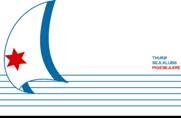 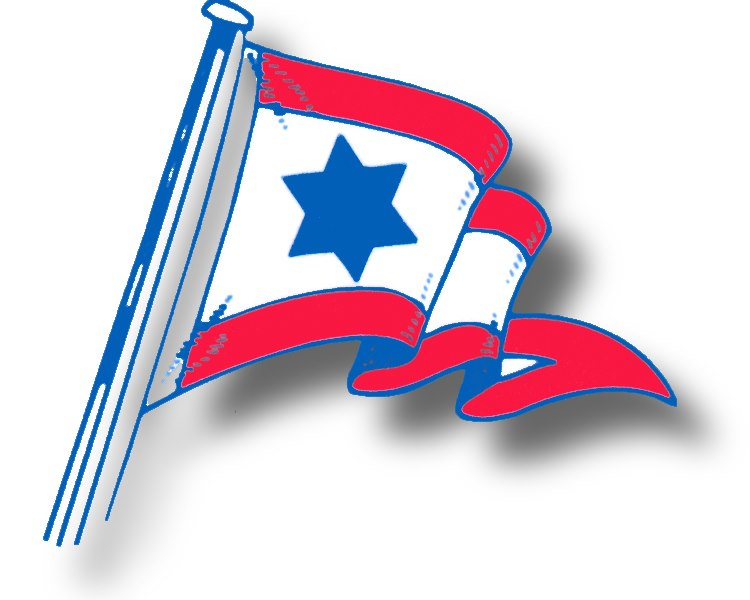 TILMELDING HYÆNERÆS 2019    		DH-mål.:      ___________	Bådtype:               _______________ Sejlklub:      __________________	Bådnavn:	_______________ Sejlnr.:        __________________		Ejer/Fører	___________________________________________	Adresse:	___________________________________________	Postnr/by:	___________________________________________	Tlf.nr.:	___________________________________________	e-mail adr.:	___________________________________________	Mandskabsliste:   ___________________________________________		___________________________________________		___________________________________________		___________________________________________		___________________________________________	Startgebyr: kr. 200,- pr. båd og betales med mobilpay på 48809Skriv venligst ”Hyæneræs” samt navn. på båd og skipper   